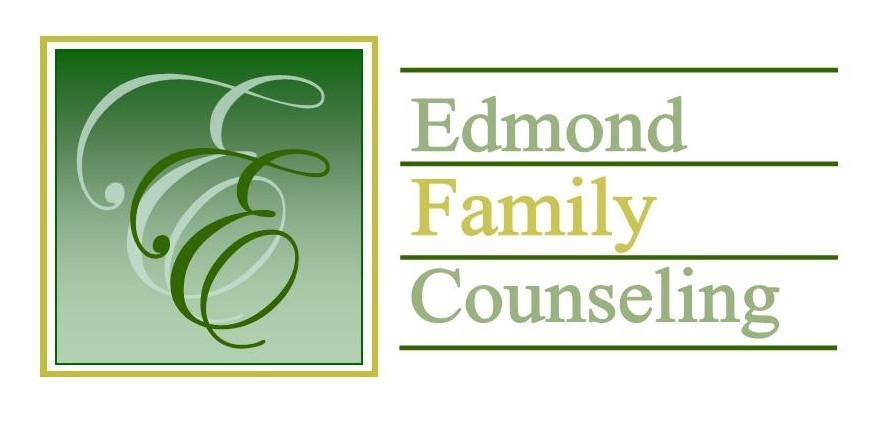 Edmond Family Counseling is committed to strengthening families and our community by championing mental health through prevention, education, and counseling.September Meeting AgendaMEETING DATE:  Sep 29, 2020      12:00 to 1:00 pmTherapist Showcase- Amanda Beck, LPC CandidateShould you want to attend this meeting through Zoom, please contact Sheila Stinnett, EFC Executive Director, for meeting ID and password information prior to start of the meeting. Sheila’s email: sstinnett@edmondfamily.org EFC phone #: 405-341-35541. 	Call to Order: President- Chris Budde2. 	Consent Agenda: Remember anything in this section can be removed, discussed and      	voted on separately.a.	August Meeting Minutesb.	August Director’s Report (Summary of Director’s activities since last board mtg.)c.	August Administrative Manager’s Report (Summary of Administrative Manager’s 			activities since last board mtg.)d.	August Statistical Report				3.	Old Businessa.	Possible consideration and vote to approve changes to policies and proceduresb.	Possible consideration and vote to approve changes to employee handbook 4.	New Business	a. 	Possible consideration and vote to approve adding Kathy Matthews as a check 			signer across all accounts	b.	Discussion on new community needs assessment from OJA5.	Board Resources – Sheila StinnettAsk for volunteers to be appointed to the Professional Development and Oversight CommitteeLegislative focus of the month- Kathy Matthews6.	Committee Reports:	a.	Financial Committee Possible consideration and vote to approve August 2020 treasurer’s reportDiscussion on PPP loan forgiveness	b.   	Hope for Families – Chris Budde- 	c.   	Fundraising- Sheila StinnettDiscussion on French Family Foundation FY’21 grant fundsd.   	Public Relations and Be Edmond- Sheila Stinnette.	Professional Development & Oversight Committee- Bill Hesse7. 	New Business- (In accordance with the Open Meeting Act, new business is defined as 	any matter not known about or which could not have been reasonably foreseen prior 	to the time of posting the agenda.)8. 	Adjournment		    	EFC will provide lunch for September 2020      Please call 341-3554 & leave a message if you are unable to attend     EFC Board Meeting agenda posted in the EFC lobby 09/24/2020